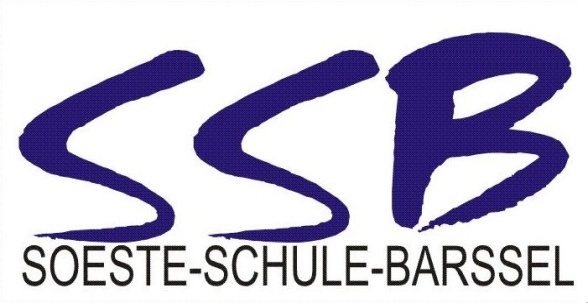 Liebe Eltern und Erziehungsberechtigte,der Termin für das Betriebspraktikum in diesem Schulhalbjahr steht fest. Es findet statt in der Zeit vom  xx.xx.20xx bis xx.xx.20xxDie meisten Schülerinnen und Schüler haben schon eine Idee, in welchem Betrieb sie ihr Praktikum machen möchten. Sie haben sich über ihre Interessen Gedanken gemacht und Adressen herausgesucht. 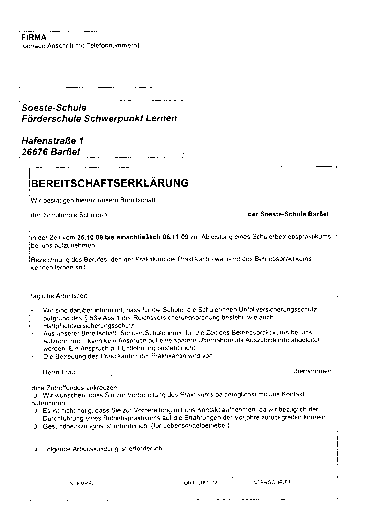  Mit diesem Formular geht es nun zu den Betrieben.Das Formular soll einen Firmenstempel mit Unterschrift bekommen und wieder mit zur Schule gebracht werden.Die Betriebe bekommen ein Informationspapier zum Praktikum und einen Personalbogen ihres Kindes.Bitte unterstützen Sie Ihr Kind bei der Suche nach einer Praktikumsstelle, indem sie es beraten, private und berufliche Kontakte nutzen oder einfach vorher im Betrieb anrufen, um einen Vorstellungstermin für Ihr Kind zu vereinbaren. Jugendliche, deren Eltern oder Erziehungsberechtigte deutlich machen, dass sie hinter ihnen stehen, haben oft die besseren Chancen!Mit freundlichen Grüßen________________________KlassenlehrerTel.:04499938989Fax:04499938971E-mail:soeste-schule-barssel@t-online.desoeste-schule-barssel@t-online.deInternet:www.soeste-schule-barssel.dewww.soeste-schule-barssel.deDatum:xx.xx.20xxxx.xx.20xx